2020-2021Student safety is a high priority for Wee Wildcat Preschool and the Eastmont School District. Please review our drop-off and pick-up procedures in order to reduce congestion and maintain a safe environment for our students, staff, and parents.Drop-off and pick-up times for 3 year old PM classes                                           12:25 and 2:25 (Drop off bus ramp off of Iowa St., Pick up by tennis courts off of 5th St.)Drop Off:  Thank you for keeping your children with you until we are ready to receive them 5 minutes prior to the start of each class.  Please pull up past the bus loading sign up to the crosswalk.Please wait in your vehicle in the Drop Off / Pick Up area for us to unload your child.Pick Up:  Thank you for waiting in the designated area after class each day.  Students will be brought to the designated pick up area. We have been asked to keep 5th  Street clear, so parents may not line up there to wait to enter the loading area. Parents will move all the way up, which allows more cars to turn into the area from 5th Street. Drivers will be patient as parents buckle children and merge into the driving lane. Do not pull ahead of a buckling parent. Slow, predictable, and careful movement around students is our goal. Thank you for helping keep our drop off and pick up areas safe. If you have questions about these or other preschool procedures, please contact your classroom teacher or our Preschool Administrator, Heidi Reasor. Thank you and, as always, it is an honor to teach and be trusted with your children.Most Sincerely,    Wee Wildcat StaffDrop off and pick up locations: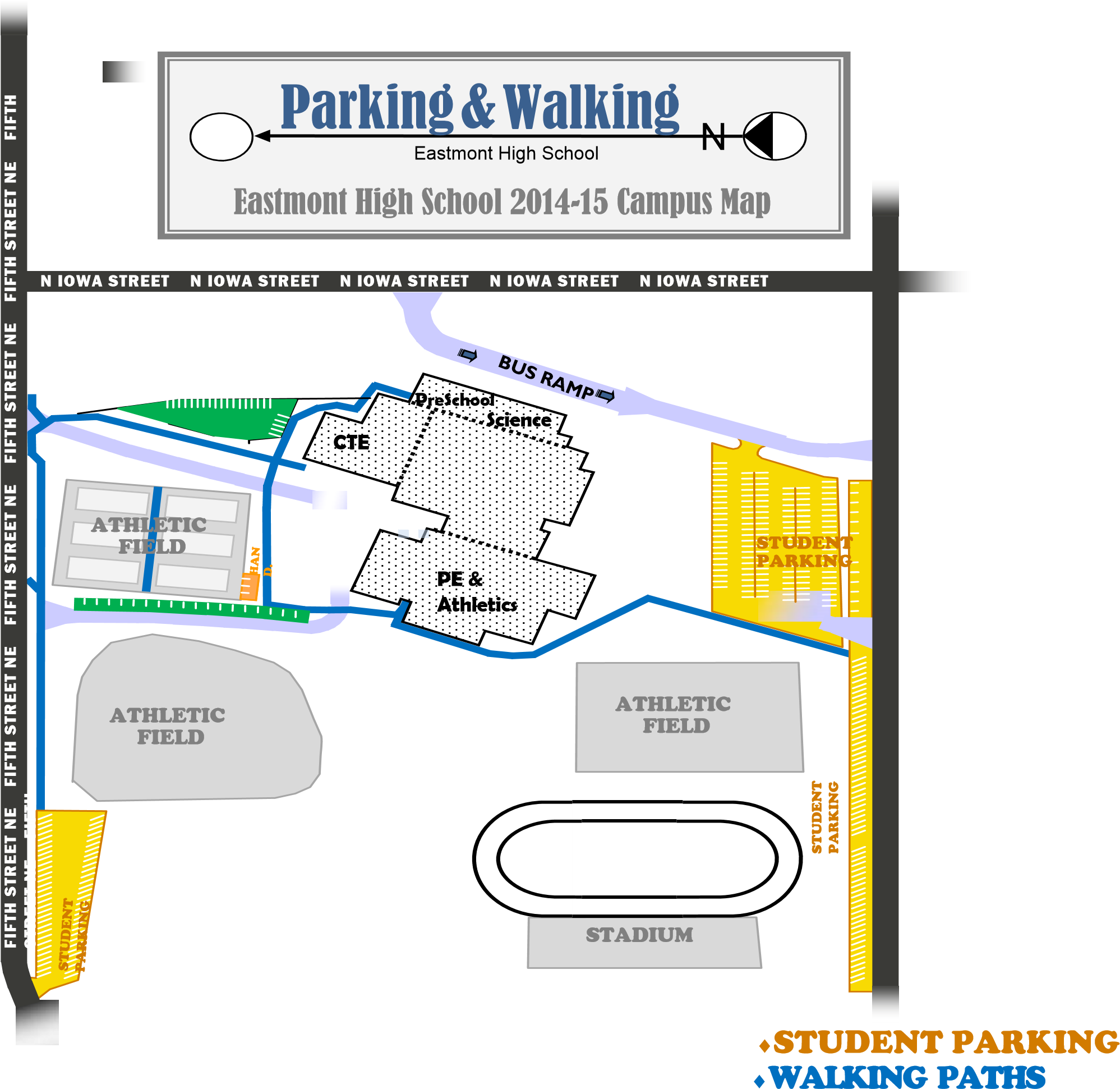 2020-2021Seguridad de los estudiantes es una alta prioridad para Wee Wildcat Preescolar y el Distrito Escolar de Eastmont. Por favor revise nuestra dejar y recoger los procedimientos con el fin de reducir la congestión y las posibilidades de cualquier incidente o violaciónes de tráfico.Dejar y horas de recogida de viejas clases 3 añoClases PM: 12:25 y 2:25 (Dejar la rampa de autobús en Iowa St., recoger en las canchas de tenis de 5th St.)Drop Off: Gracias por mantener a sus hijos con usted hasta que estamos listos para recibirlos 5 minutos antes del comienzo de cada clase. Por favor, tire hacia arriba más allá de la carga del bus inscribirse para el paso de peatones.Por favor, espere en su vehículo en el Drop Off / Pick Up zona para nosotros para descargar su hijo.Recogida: Gracias por la espera en el área designada después de la clase cada día. Los estudiantes serán llevados a la zona de recogida designado. Se nos ha pedido mantener la calle 5 clara, por lo que los padres pueden no alinearse hay que esperar para entrar en la zona de carga. Los padres se moverán todo el camino, lo que permite más coches que se convierten en la zona de la calle 5. Los conductores podrán ser paciente ya que los padres y los niños de la hebilla se funden en el carril de circulación. No tire por delante de uno de los padres de pandeo. El movimiento lento, previsible y cuidado alrededor de los estudiantes es nuestra meta.Gracias por ayudarnos a mantener nuestra caída y recoger a zonas seguras ti. Si tiene preguntas acerca de estos u otros procedimientos en edad preescolar, por favor póngase en contacto con su profesor de aula o nuestro Administrador preescolar, Heidi Reasor.Maestra Tina Brewer 888-1278                          Maestra Sonja Kniep 888-1280                 Administrador  Jon Abbott abbottj@eastmont206.org             Gracias y, como siempre, es un honor para enseñar y ser de confianza con sus hijos.Muy sinceramente,Wee Wildcat PersonalDejar y recoger encuentro: Teachers:Tina Brewer 888-1278Sonja Kniep 888-1280Administrator: Jon Abbott abbottj@eastmont206.org